わたしの人生手帖ずしエンディングノート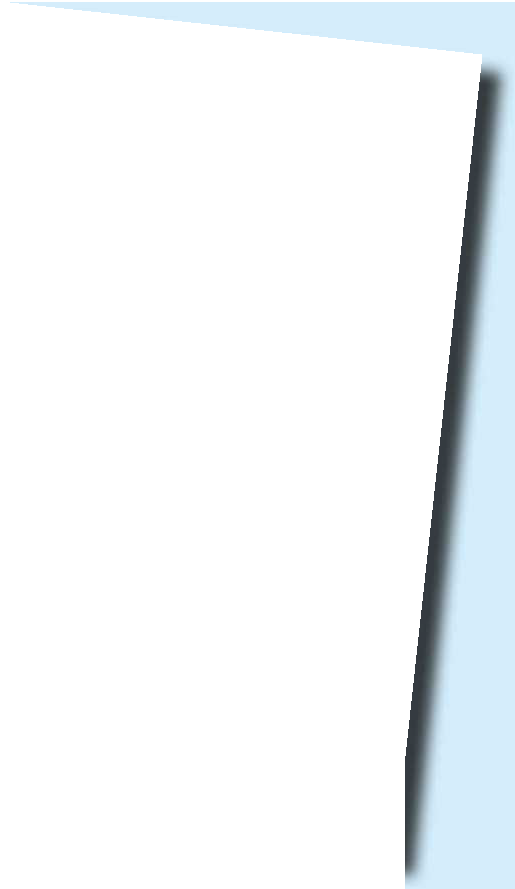 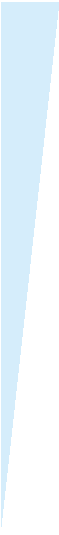 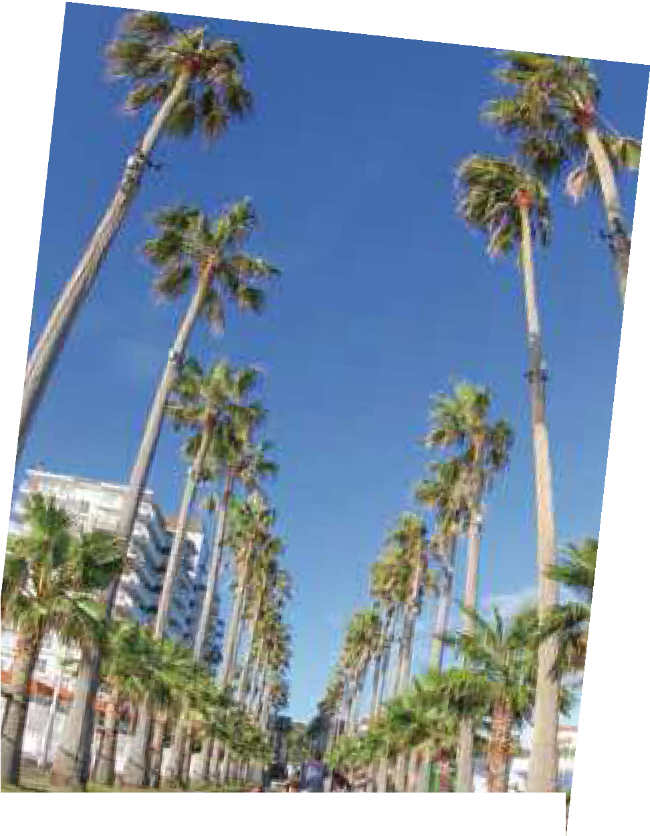 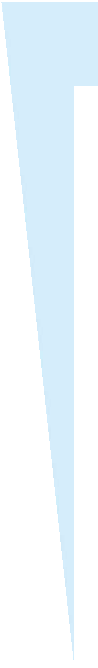 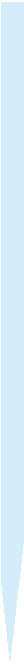 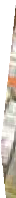 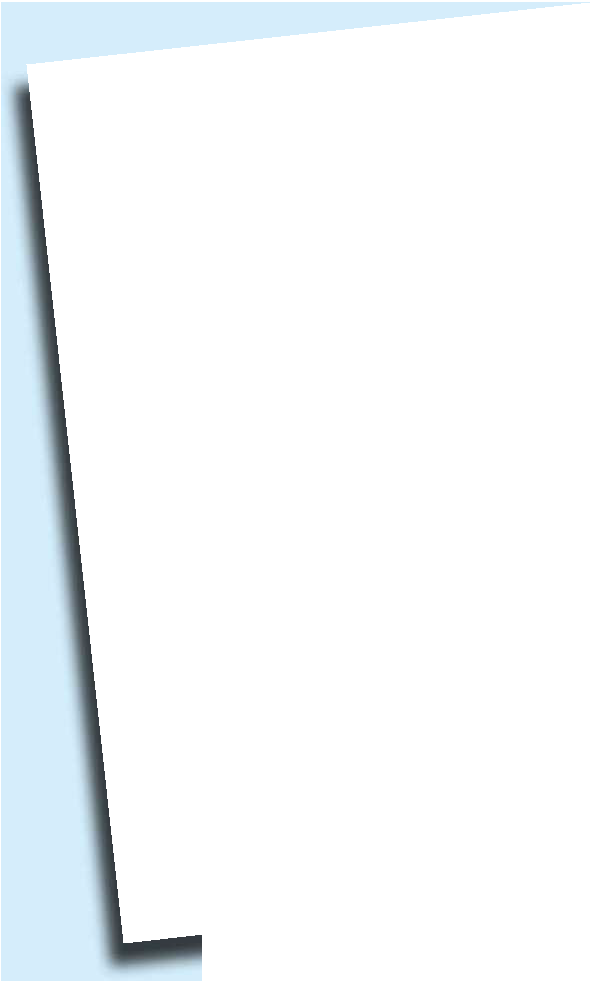 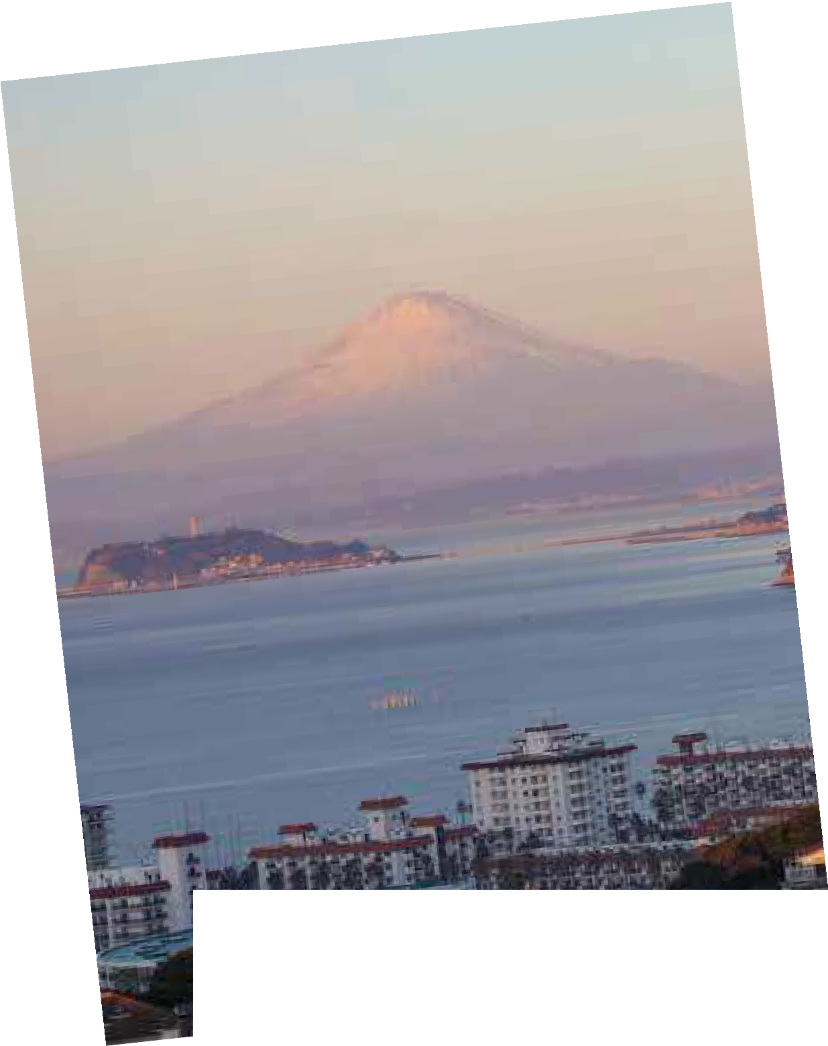 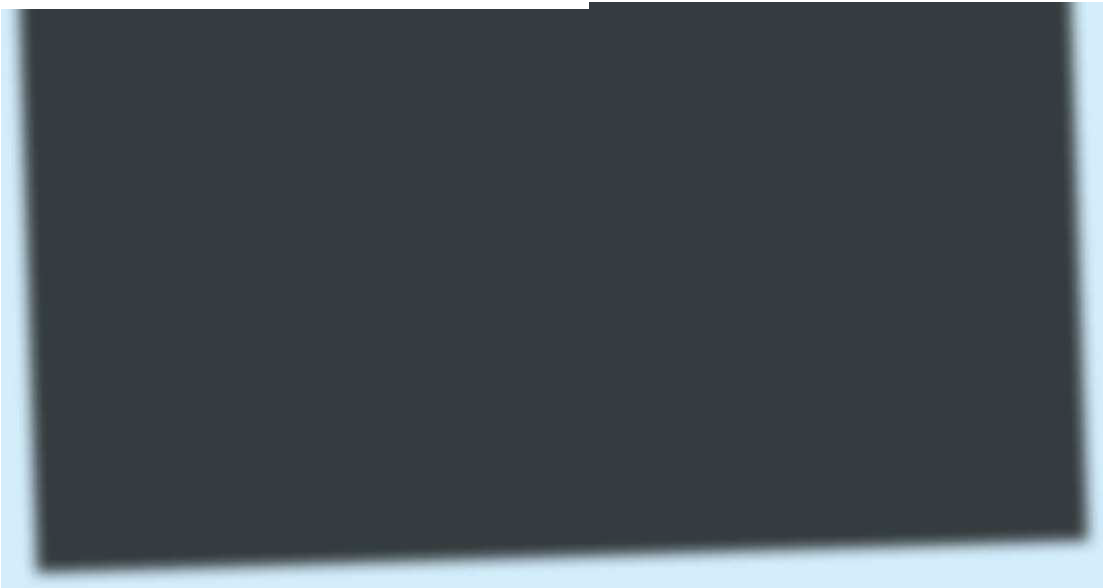 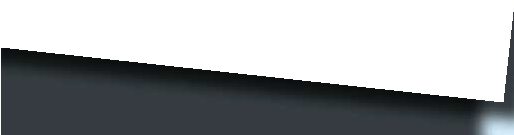 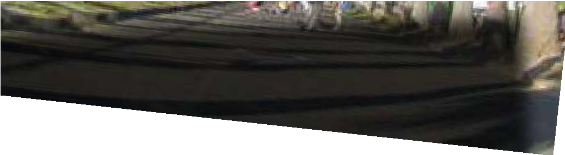 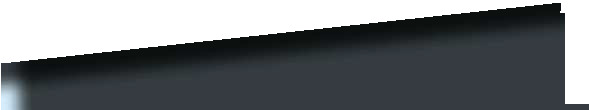 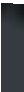 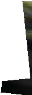 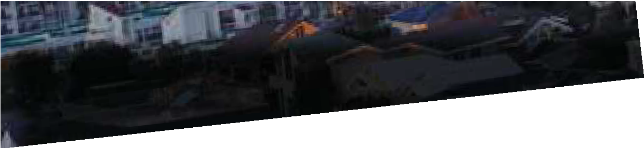 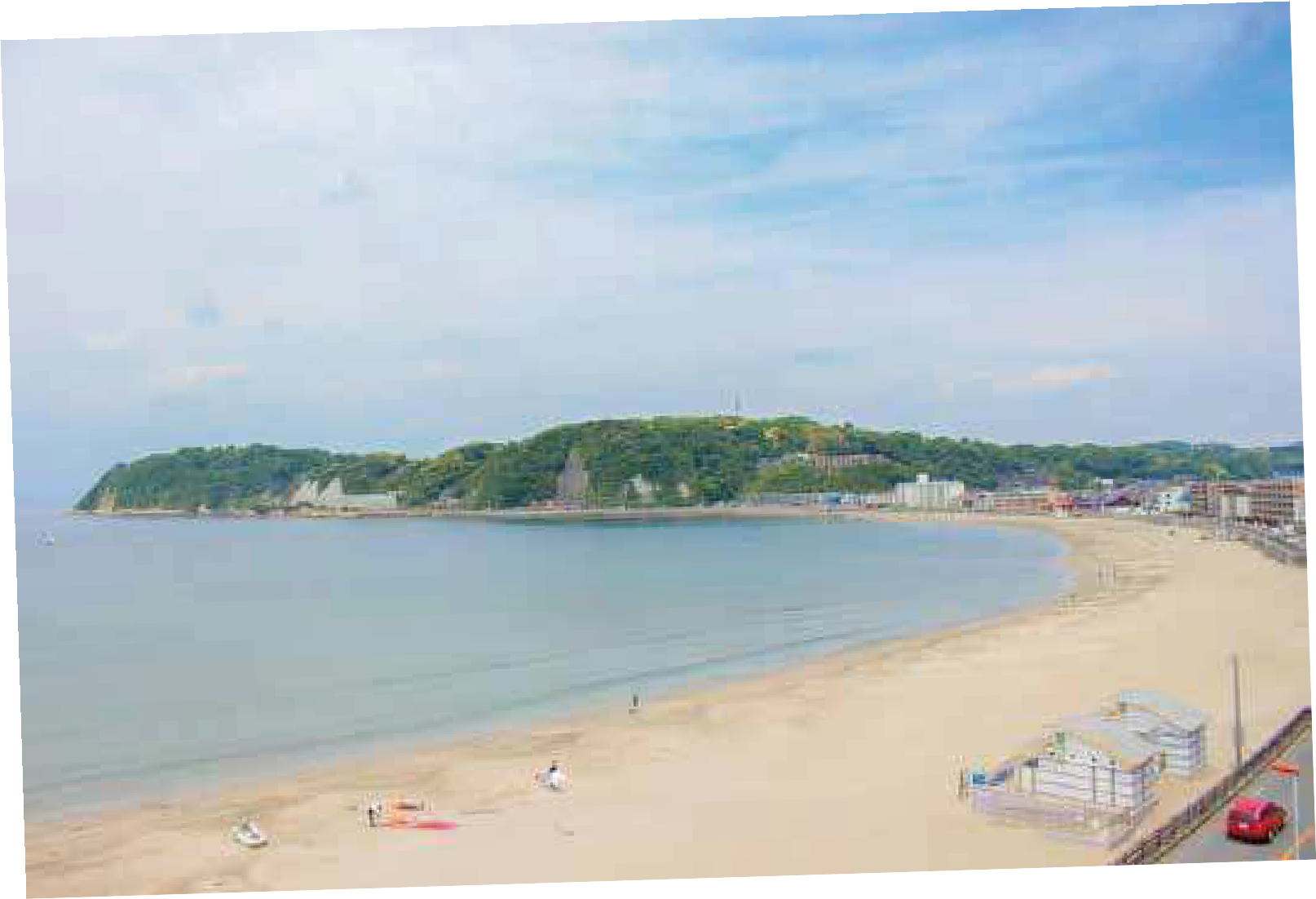 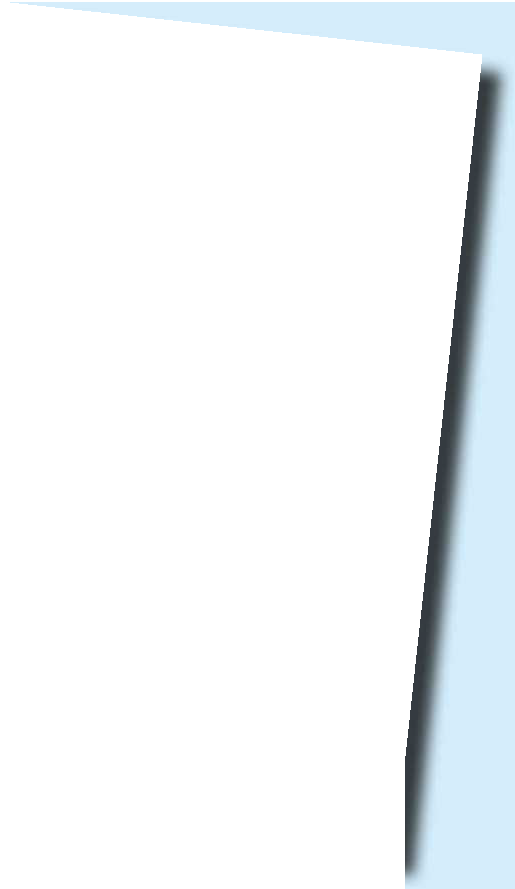 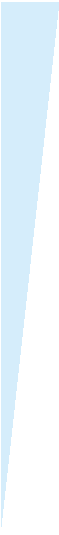 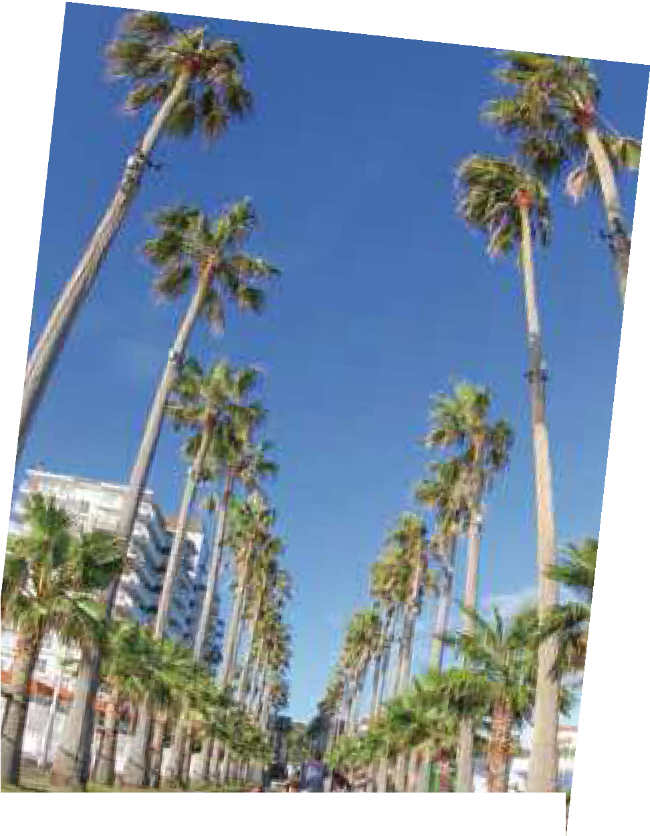 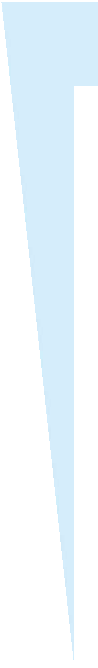 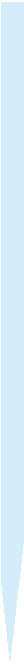 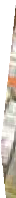 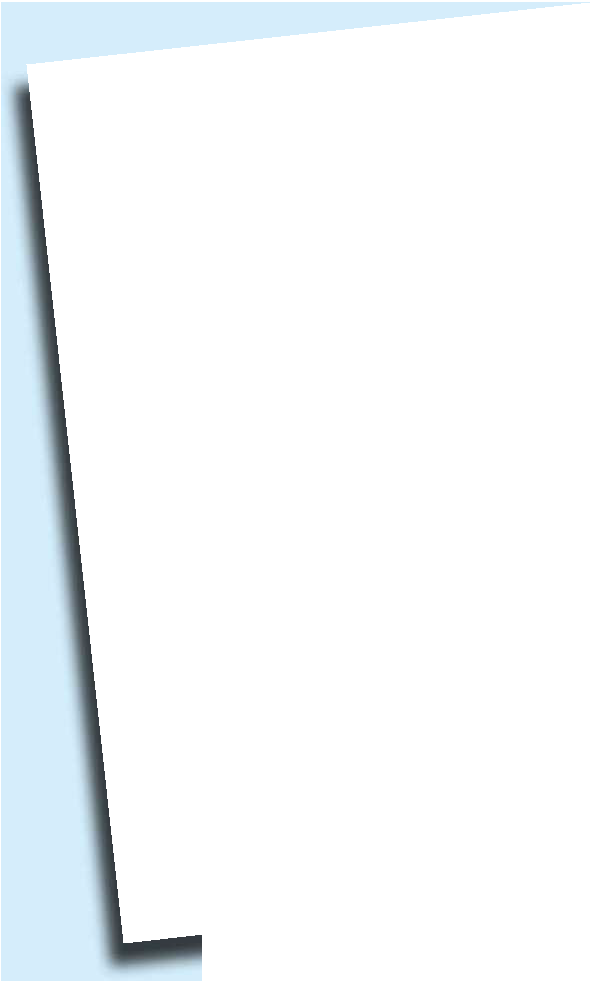 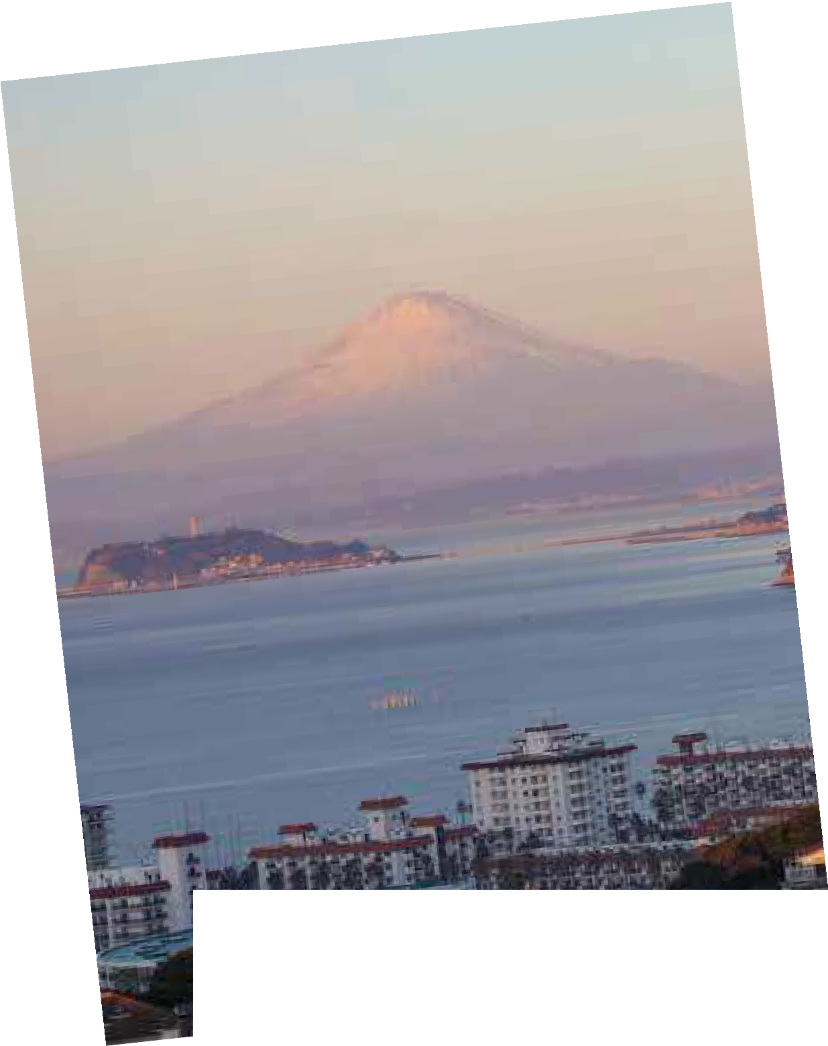 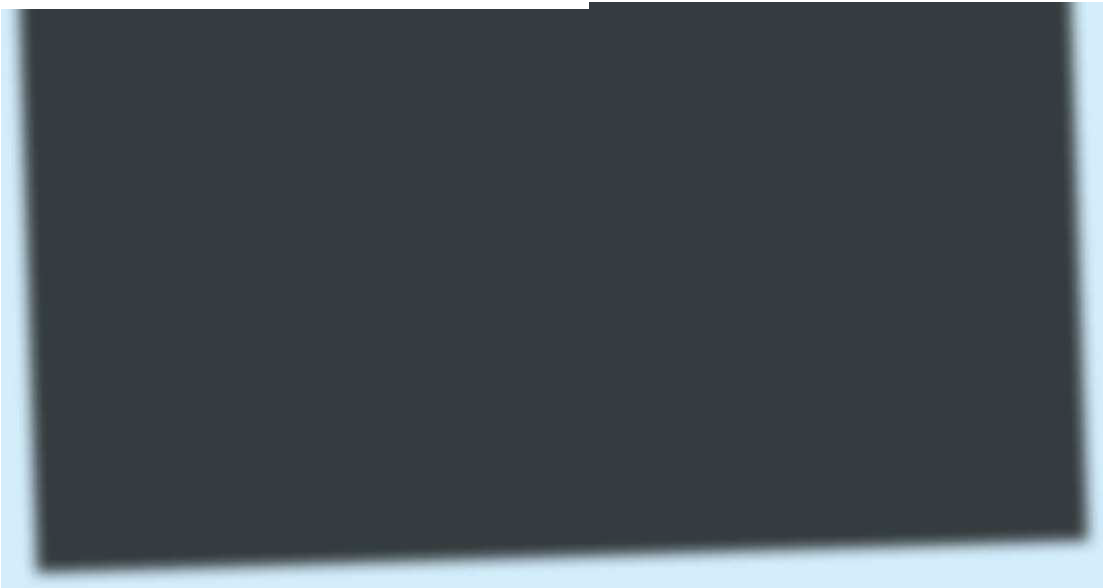 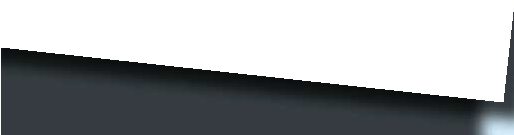 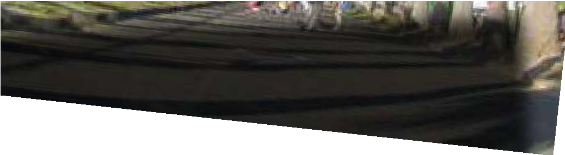 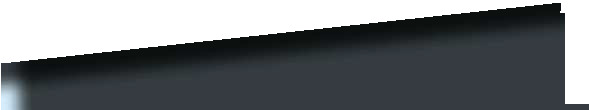 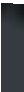 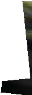 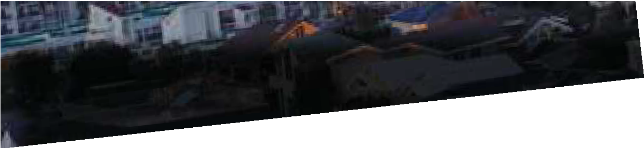 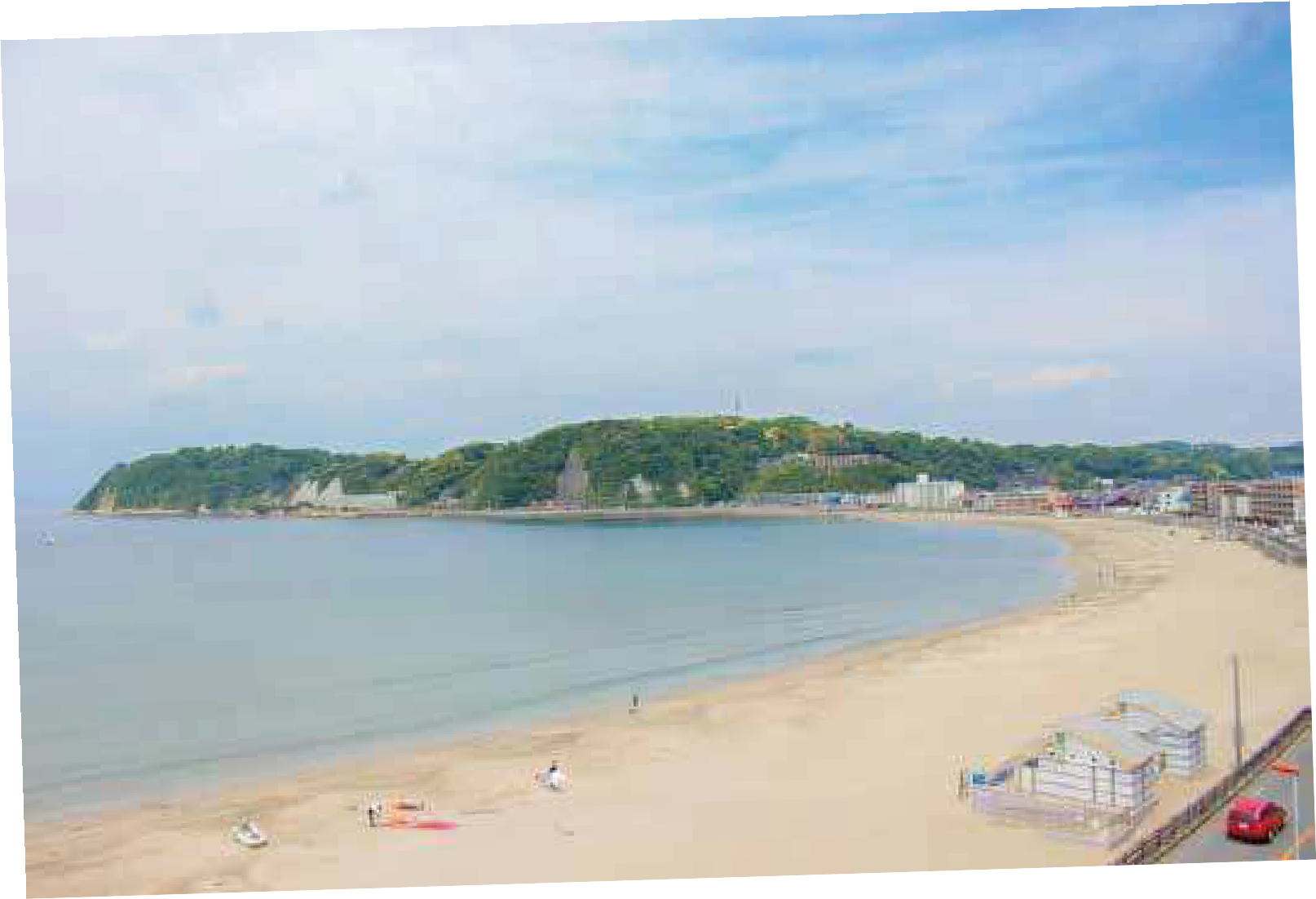 逗子フォトよりエンディングノートとはこれまでのこと、今のこと、これからのことなどについて記入するノートです。書き出すことで、人生の振り返りや気持ちの整理になり、大事にしてきたことや、ずっとやりたかったことなどに気づくかもしれません。また、今の考えや意思などを記しておくことで、病気などで意思表示ができなくなったときや、もしものときなどに、ご家族など身近な方が、自分の意思に沿った支援や手続きを行うための手助けとなります。安心して充実した人生を送る一助として、ぜひ活用してください。書き方のヒントノートを書いたことや保管場所は、家族など身近な方へ伝えておきましょう。書きやすいところから「書いてみようかな」と思ったときが、始め時。書きやすいところから書いてみましょう。まだ書きたくない、考えたくないところは、書きたくなったときに書きましょう。記入日記入した日を記しておくと、「あの頃はこのように考えていたのか」など、今後見直すときの参考になります。書き直しは何度でもOK「今」の自分の思いを残せるように、何度でも書き直してください。1年に一度、見直しの時期を決めるなど、書き直しのタイミングを決めておきましょう。＜注意＞このノートに法的な拘束力はありません。法的拘束力が必要な場合は、公正証書などによる遺言書を作成してください。もくじ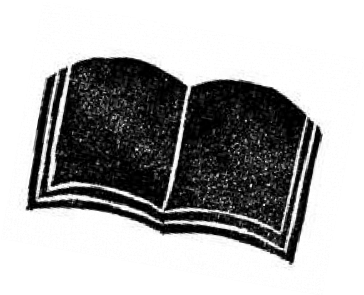 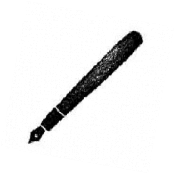 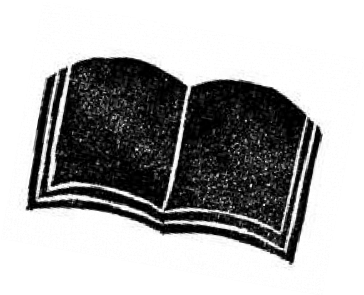 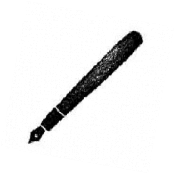 私について通っていた学校就いていた仕事思い出   誕生～就学前	  小・中学生時代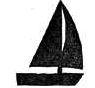 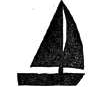     学生時代（高校・大学など）	  仕事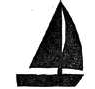 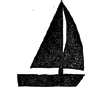     生活（転居、結婚など）	  郷里その他（暮らしていた場所、思い出に残っていることなど）今の私好きな食べ物・味付け	苦手な食べ物・味付け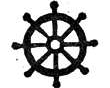 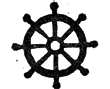 好きなこと・趣味	大事にしているもの苦手なこと	地域活動家系図家族や親戚のこと	家紋（名称　　　）私の病気やからだのこともしものとき介護が必要になったとき□　できるかぎり自宅で過ごしたい□　施設に入る□　家族・親族に任せる□　その他（	）私の思い医療・終末期について病気などで回復の見込みがなくなったら□　病名、余命など、全て正確に伝えてほしい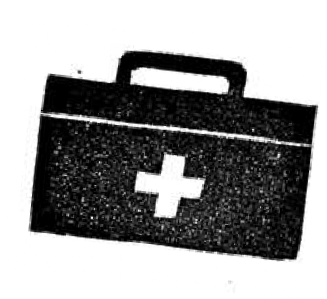 □　病名は伝えてほしいが、余命は聞きたくない□　病名、余命とも聞きたくない私の思い延命治療・緩和ケア□　できる限りやってほしい□　延命治療は不要だが、緩和ケアはしてほしい□　どちらも不要	私の思い最期を迎えたい場所□　自　宅　□　病院・ホスピスなど　□　施　設　□　その他　→　私の思い自分で意思表示ができないとき、治療方針の判断を任せたい人私の思い臓器提供・献体私の思いペットについて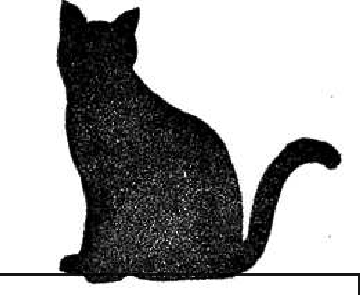 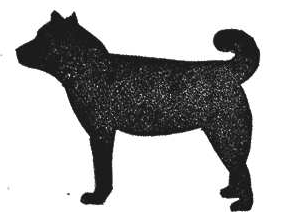  私にもしものことがあった時の相談先・引き取り先など財産について不動産預貯金	＊暗証番号は書かないでください。年金生命保険・その他の保険有価証券・その他資産借入金遺言書□ 作成していない□ 作成している保管場所　□自宅	□公証役場□法務局　□その他　(　　　　　　）伝えておきたいこと成年後見人□いない□いる＊成年後見人認知症、知的障がい、精神障がいなどの理由で判断能力が不十分な人に代わり、成年後見人が、財産の管理や介護サービスなどの契約を行い、本人の権利を守り生活を支援する制度です。死後事務委任契約□していない□している葬儀・お墓について葬儀のこと規模希望がある（一般葬・家族葬・直葬がいいなど）家族・親族に任せる場所遺影□ 用意していない□ 用意している保管場所費用□ 用意していない□ 用意している保管場所・互助会などその他（喪主・戒名・お棺に入れてほしいもの・飾ってほしい花など）お墓のこと先祖代々のお墓に納骨してほしい生前に用意したお墓に納骨してほしい□　家族・親族に任せる□　その他（納骨堂、樹木葬、散骨など）契約について携帯電話インターネットクレジットカード口座自動引き落とし□ 家賃　	□ 駐車場代	□ 電気　□ ガス　□ 水道　□ NHK	□ インターネット□ 固定電話	　□ 携帯電話　	□ クレジットカード利用料	　　□ 新聞□ 税金・保険関係（　　　　　　　	）□ その他（　　　　　　　　	）家族・友人の連絡先メッセージ家族や友人へのメッセージ私へのメッセージ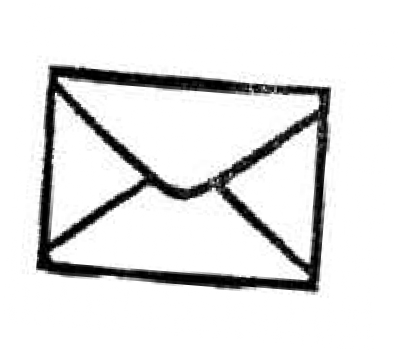 これからやりたいことこれまでの人生を漢字一文字や格言・四字熟語などで表すと…私の思い思い出のページ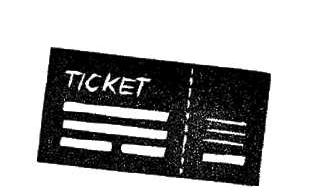 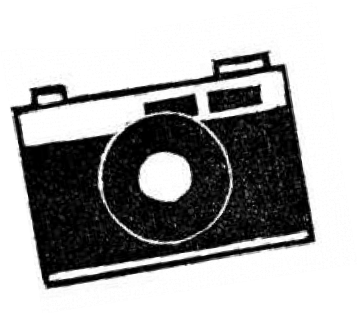 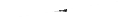 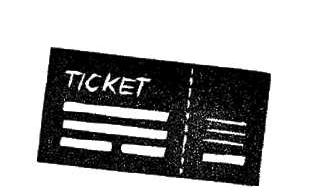 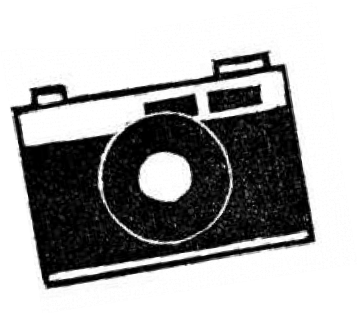 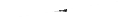 記念写真、展覧会やお芝居などの入場券、切符など・・思い出の記録身近な相談窓口わたしの人生手帖 ずしエンディングノート 2020年9月発行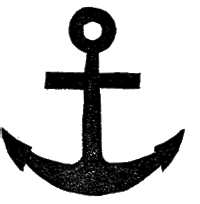 発行・問い合わせ   逗子市福祉部社会福祉課地域共生係〒249-8686    逗子５－２－１６TEL 046-873-1111(代表)	FAX 046-873-4520私について・・・６もしものとき・・・１１ペットについて・・・１３財産について・・・１４葬儀・お墓について・・・１７契約について・・・１９家族・友人の連絡先・・・２０メッセージ・・・２２思い出のページ・・・２４身近な相談窓口・・・２５名前生年月日大正	年	月	日昭和大正	年	月	日昭和大正	年	月	日昭和名前（旧姓（旧姓）生年月日大正	年	月	日昭和大正	年	月	日昭和大正	年	月	日昭和住所血液型型型型本籍出生地電話番号携帯番号緊急連絡先名前（関係）緊急連絡先住所（ TEL）小学校中学校高等学校年月～ 年月～ 年月～ 主な通院先①医療機関名　TEL　医療機関名　TEL　医療機関名　TEL　医療機関名　TEL　主な通院先①診療科目　診療科目　診療科目　診療科目　主な通院先①病名・症状　病名・症状　病名・症状　病名・症状　主な通院先②医療機関名　TEL　医療機関名　TEL　医療機関名　TEL　医療機関名　TEL　主な通院先②診療科目　診療科目　診療科目　診療科目　主な通院先②病名・症状　病名・症状　病名・症状　病名・症状　これまでにかかった病気や受けた手術など日付日付病名・受けた手術病名・受けた手術これまでにかかった病気や受けた手術などこれまでにかかった病気や受けた手術などこれまでにかかった病気や受けた手術などこれまでにかかった病気や受けた手術など服薬□ 無　□ 有（種類）□ 有（種類）お薬手帳□ 無　□ 有（保管場所）□ 有（保管場所）アレルギー□ 無　□ 有（種類）□ 有（種類）健康保険証などの保管場所健康保険証　健康保険証　健康保険証　健康保険証　健康保険証などの保管場所介護保険証　介護保険証　介護保険証　介護保険証　健康保険証などの保管場所その他　その他　その他　その他　担当ケアマネジャー□ いない	□ いる事業所名 TEL ）事業所名 TEL ）事業所名 TEL ）事業所名 TEL ）担当ケアマネジャー□ いない	□ いる担当者名担当者名担当者名担当者名□ 配偶者□ 子（氏名））□ 親族（氏名関係　　　）□ その他（氏名関係　　　）リビングウィルを作成している保管場所： リビングウィルを作成している保管場所： リビングウィルを作成している保管場所： 臓器提供　□　希望しない　□　希望する臓器提供　□　希望しない　□　希望する臓器提供　□　希望しない　□　希望する臓器提供　□　希望しない　□　希望する臓器提供意思表示カードなし　□　あり（に記載）献体	□ 登録していない□  登録している（登録先□  登録している（登録先）名前種類□犬　□猫　□その他（　　　　）性別□ オス	□ メス生まれ年	月生かかりつけの病院TEL　TEL　TEL　気をつけていること名前種類□犬　□猫　□その他（　　　　）性別□ オス	□ メス生まれ年	月生かかりつけの病院TEL　TEL　TEL　気をつけていること名前（名称）TEL　関係（所属）種類登記簿記載の所在地持ち分現況□家屋□土地□ 単独□ 共有（	）□家屋□土地□ 単独□ 共有（	）□家屋□土地□ 単独□ 共有（	）金融機関名本・支店名種別口座番号　□ 普通　□ 定期　□ 当座　□ 普通　□ 定期　□ 当座　□ 普通　□ 定期　□ 当座　□ 普通　□ 定期　□ 当座種類年金番号受け取り金融機関名本・支店名種類証券番号会社名受取人・登録口座などTELTELTELTEL種類取り扱い会社名・金融機関名など備考TELTELTELTEL借入先連絡先備考後見の種類□任意後見＊判断能力が低下したときに備えて、事前に自身が選んだ後見人と契約します。契約は公証役場で行います。□法定後見 （□ 後見	□ 補佐	□ 補助）＊すでに判断能力の低下した人に対し、家庭裁判所が選任した後見人が支援します。本人の判断能力に応じ、３つの類型があり、手続きは家庭裁判所で行います。氏名住所・連絡先TEL　受任者住　所T E L内容　□ 自宅□ 自宅□ 希望する場所がある□ 希望する場所がある名称　宗教・宗派場所　T E L家族・親族に任せる家族・親族に任せる家族・親族に任せる家族・親族に任せる□ その他（　□ その他（　□ その他（　□ その他（　）名称 所在地・場所TEL名称 所在地・場所TEL契約会社契 約名義人携帯番号メールアドレス備 考プロバイダTEL契 約名義人備考カード名称会社名 TEL　備考カード名称会社名TEL　備 考名前（関係）（関係）住所電話番号自宅 携帯 備考入院時に連絡する　　□ 葬儀時に連絡する入院時に連絡する　　□ 葬儀時に連絡する名前（関係）（関係）住所電話番号自宅携帯備考□入院時に連絡する　　□葬儀時に連絡する□入院時に連絡する　　□葬儀時に連絡する名前（関係）（関係）住所電話番号自宅携帯備考□入院時に連絡する　　□葬儀時に連絡する□入院時に連絡する　　□葬儀時に連絡する名前（関係）（関係）住所電話番号自宅携帯備考□入院時に連絡する　　□葬儀時に連絡する□入院時に連絡する　　□葬儀時に連絡する名前（関係）（関係）住所電話番号自宅携帯備考□入院時に連絡する	□葬儀時に連絡する□入院時に連絡する	□葬儀時に連絡する名前（関係）（関係）住所電話番号自宅携帯備考□入院時に連絡する	□葬儀時に連絡する□入院時に連絡する	□葬儀時に連絡する名前（関係）（関係）住所電話番号自宅携帯備考□入院時に連絡する	□葬儀時に連絡する□入院時に連絡する	□葬儀時に連絡する相談内容施設名・連絡先	＊受付時間などは各施設にご確認ください。施設名・連絡先	＊受付時間などは各施設にご確認ください。施設名・連絡先	＊受付時間などは各施設にご確認ください。施設名・連絡先	＊受付時間などは各施設にご確認ください。介護保険や介護予防、  権利擁護、認知症、その他の福祉サービスなど、総合的な相談について東部地域包括支援センター　　　　　TEL 046-876-6299池子棧敷戸 1892-6（保健センター内）　　 FAX　046-873-1117担当地区	沼間、池子、桜山 3・4・5 丁目（35 ～ 37番、葉桜団地を除く）東部地域包括支援センター　　　　　TEL 046-876-6299池子棧敷戸 1892-6（保健センター内）　　 FAX　046-873-1117担当地区	沼間、池子、桜山 3・4・5 丁目（35 ～ 37番、葉桜団地を除く）東部地域包括支援センター　　　　　TEL 046-876-6299池子棧敷戸 1892-6（保健センター内）　　 FAX　046-873-1117担当地区	沼間、池子、桜山 3・4・5 丁目（35 ～ 37番、葉桜団地を除く）東部地域包括支援センター　　　　　TEL 046-876-6299池子棧敷戸 1892-6（保健センター内）　　 FAX　046-873-1117担当地区	沼間、池子、桜山 3・4・5 丁目（35 ～ 37番、葉桜団地を除く）介護保険や介護予防、  権利擁護、認知症、その他の福祉サービスなど、総合的な相談について中部地域包括支援センター	TEL 046-872-2480逗子 5-4-33（逗子会館）	FAX 046-872-2497担当地区　逗子、山の根、桜山 1・2・5 丁目 35 ～ 37 番、葉桜団地のみ・6 ～ 9 丁目、新宿 1 ～ 3・4 丁目1 ～ 5 番（2番29～59号を除く）・6 番 38 ～42 号・5 丁目中部地域包括支援センター	TEL 046-872-2480逗子 5-4-33（逗子会館）	FAX 046-872-2497担当地区　逗子、山の根、桜山 1・2・5 丁目 35 ～ 37 番、葉桜団地のみ・6 ～ 9 丁目、新宿 1 ～ 3・4 丁目1 ～ 5 番（2番29～59号を除く）・6 番 38 ～42 号・5 丁目中部地域包括支援センター	TEL 046-872-2480逗子 5-4-33（逗子会館）	FAX 046-872-2497担当地区　逗子、山の根、桜山 1・2・5 丁目 35 ～ 37 番、葉桜団地のみ・6 ～ 9 丁目、新宿 1 ～ 3・4 丁目1 ～ 5 番（2番29～59号を除く）・6 番 38 ～42 号・5 丁目中部地域包括支援センター	TEL 046-872-2480逗子 5-4-33（逗子会館）	FAX 046-872-2497担当地区　逗子、山の根、桜山 1・2・5 丁目 35 ～ 37 番、葉桜団地のみ・6 ～ 9 丁目、新宿 1 ～ 3・4 丁目1 ～ 5 番（2番29～59号を除く）・6 番 38 ～42 号・5 丁目介護保険や介護予防、  権利擁護、認知症、その他の福祉サービスなど、総合的な相談について西部地域包括支援センター	TEL 046-876-5451新宿 4-16-10（亀ケ丘バス停そば）	    FAX 046-876-5461担当地区　久木、小坪、新宿 4丁目 2番 29 ～ 59 号・6 ～　　　　　16 番（6 番 38 ～ 42 号を除く）西部地域包括支援センター	TEL 046-876-5451新宿 4-16-10（亀ケ丘バス停そば）	    FAX 046-876-5461担当地区　久木、小坪、新宿 4丁目 2番 29 ～ 59 号・6 ～　　　　　16 番（6 番 38 ～ 42 号を除く）西部地域包括支援センター	TEL 046-876-5451新宿 4-16-10（亀ケ丘バス停そば）	    FAX 046-876-5461担当地区　久木、小坪、新宿 4丁目 2番 29 ～ 59 号・6 ～　　　　　16 番（6 番 38 ～ 42 号を除く）西部地域包括支援センター	TEL 046-876-5451新宿 4-16-10（亀ケ丘バス停そば）	    FAX 046-876-5461担当地区　久木、小坪、新宿 4丁目 2番 29 ～ 59 号・6 ～　　　　　16 番（6 番 38 ～ 42 号を除く）介護保険や介護予防、  権利擁護、認知症、その他の福祉サービスなど、総合的な相談について逗子市社会福祉課地域共生係逗子  5-2-16（逗子市役所）逗子市社会福祉課地域共生係逗子  5-2-16（逗子市役所）TEL   046-873-1111FAX   046-873-4520TEL   046-873-1111FAX   046-873-4520介護保険、高齢者福祉について逗子市高齢介護課逗子  5-2-16（逗子市役所）逗子市高齢介護課逗子  5-2-16（逗子市役所）TEL   046-873-1111FAX   046-873-4520TEL   046-873-1111FAX   046-873-4520法律相談について逗子市市民協働課逗子  5-2-16（逗子市役所）逗子市市民協働課逗子  5-2-16（逗子市役所）TEL   046-873-1111FAX   046-873-4520TEL   046-873-1111FAX   046-873-4520消費生活相談について逗子市消費生活センター逗子  5-2-16（逗子市役所）逗子市消費生活センター逗子  5-2-16（逗子市役所）TEL   046-873-1111FAX   046-873-4520TEL   046-873-1111FAX   046-873-4520生活の困りごとやボランティアについて逗子市社会福祉協議会桜山  5-32-1（福祉会館）TEL   046-873-8011FAX   046-872-2519金銭管理の支援や成年後見制度の相談についてあんしんセンター桜山  5-32-1（福祉会館）TEL   046-871-8458成年後見制度の手続きについて横浜家庭裁判所横須賀支部横須賀市新港町 1-9（2 階）後見係後見係TEL   046-812-4304